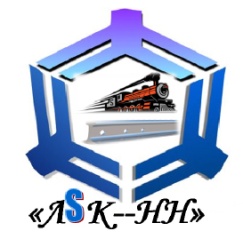 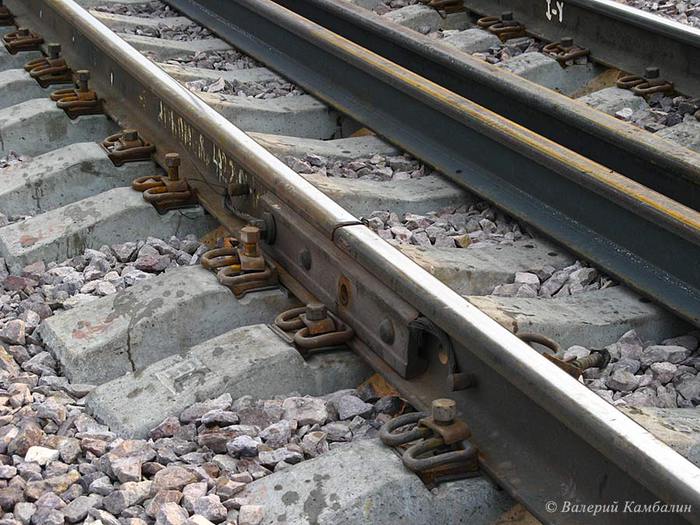 НАИМЕНОВАНИЕЦЕНАНАИМЕНОВАНИЕЦЕНАНакладка 1Р-24 восстановленная55.000/тнНакладки Изолирующие АпПаТэК 1р657.000/штНакладка 1Р-43 восстановленная57.000/тнСтык изолирующий Пластрон 1р656.700/штНакладка 1Р-50 восстановленная 65.000/тнНакладки Изолирующие АпПаТэК 1р65ВПМ15.500/штНакладка 1Р-65 восстановленная53.000/тнНакладки Изолирующие Апатэк 1р509.000/штНакладка 2Р-65 восстановленная65.000/тнСтык Изолирующие Пластрон 2Р656.500/штНакладка 1р43 резерв1.280/штНакладки Изолирующие АпПаТэК 2р656.700/штНакладка 1р50 резерв120.000/тнБолт М24х150 в сборе новый 110.000/тнНакладка 1Р24 б/у80.000/тнБолт Клеммный М22х75 в сборе б/у60.000/тнНакладка 1Р50 б/у52.000/тнБолт Клеммный М22х175 в сборе с клеммой ПК120.000/тнНакладка 1Р65 б/у45.000/тнБолт Клем.и Закл. в сборе восстановленный72.000/тнНакладка 2Р65 б/у50.000/тнБолт Закладной М22х225 голый400/штНакладка 1Р50 новая 2019г192.000/тнБолт Закл. и Клемн. новый 2019г84.000/тнНакладка 2Р65 новая 2015-2017135.000/тнСтыковой болт жд Г11530 М22х115 1 8g 20 МКР-1145.000/тнНакладка 1Р65 новая 2019г162.000/тнСтыковой болт жд Г8144 М18х88 20 МКР-1,0150.000/тнНакладка 2Р65 новая 2017-19гг145.000/тнБолт стыковой М22х135190.000/тнНакладка Р24 новая 2019гг220.000/тнШайба двухвитковая М2565.000/тнНакладка Р33 новая165.000/тнШайба скоба ЦП1385,8/штНакладка 2Р65 новая 2019г162.000/тнШайба плоская ЦП369.701 для рельс.скреплений23/штНакладка переходная Р65/Р507.500/комплектШайба одновитковая М22120/штНакладка переходная Р43/Р507.500/комплектШайбы пружинные путевые м24/27135.000/тнНакладки трамвайные Т626.500/комплектШайба одновитковая М27/24125.000/тнПодкладка Д43 восстановленная и покрашенная под новую65.000/тнСтыковая гайка ж/д Г11532 М24 35 2 7H МКР-1134.000/тнПодкладка Д50 восстановленная45.000/тнГайка М22 новая130.000/тнПодкладка КБ65  восстановленная Азов54.000/тнВтулка полимерная подвески тормозного башмака39.000/тнПодкладка КД65  восстановленная110.000/тнВтулка изолирующая5.8/штПодкладка КД50  восстановленная120.000/тнПрокладка ЦП204 АРС   М-АРСС46/штПодкладка КБ65  восстановленная Салда75.000/тнПрокладка ЦП638 ТУ ЦПТ 11/100-2009 и ЦП36347/штПодкладка СД50  восстановленная70.000/тнПрокладка ЦП74 (143,356) и ЦП143 (74,356) и ЦП35627/штПодкладка КБ50  восстановленная790/штПрокладка ЦП204 ЖБР48/штПодкладка СК65  восстановленная85.000/тнПрокладка упругая ВП920.128135/штПодкладка СК50  восстановленная90.000/тнПрокладка ЦП48755/штПодкладка Д65  восстановленная45.000/тнПрокладка ЦП204, арс пд50/штПодкладка Д24  новая129.000/тнПрокладка ОП366 60/штПодкладка Д33  новая129.000/тнПрокладка ЦП328 32/штПодкладка КБ65  новая135.000/тнПрокладка СП81525/штПодкладка СК50  новая152.000/тнПрокладка упругая ЦП 369.10410/штПодкладка КД65  новая135.000/тнПрокладка ЦП36170/штПодкладка СК65  новая 2019г143.000/тнКлемма ПК новая132.000/тнПодкладка СД65  новая139.900/тнКлемма ПК восстановленная85.000/тнПодкладка СД50  новая139.900/тнКлемма ПК б/у83.000/тнПодкладка Д50  новая135.000/тнКлемма пружинная прутковая (ОП 105 ТУ)65/штПодкладка Д65  новая102.000/тнКлемма  ЖБР78/штПодкладка КД50  новая152.000/тнКлемма АРС90/штПодкладка Д43 б/у28.000/тнКостыль 16х16х165  б/у перебранный33.000/тнПодкладка Д24 б/у94.000/тнКостыль 16х16х165 новый85.500/тнПодкладка Д18 б/у70.000/тнКостыль 16х16х165  восстановленный45.000/тнПодкладка КБ50 б/у94.000/тнКостыль 16х16х23070.000/тнПодкладка Д50 –Д65 б/у32.500/тнШуруп жбр с шестигранной головкой цп5459.000/тнПодкладка СК65-СД65  б/у75.000/тнШуруп путевой жд Г809 М24x170(150) 1 20 МКР96.000/тнПодкладка СД50 б/у59.000/тнСкрепление ЖБР на метал. упоре и шурупе жбр ЦП541.370/ком на шпалуПодкладка КБ65 б/у58.000/тнСкрепление ЖБР на метал. упоре и заклад. болте1.390/ком на шпалуПодкладка КБ50 б/у94.000/тнСтрелочный перевод Р50 1/9 пр. 2498 -2643 резерв700.000/комплПодкладка ДН6-65 б/у42.000/тнСтрелочный перевод Р65 1/9 пр.2766(аналог пр.2434) левый 2017г. новый в сборе1.450.000/комплРельсы Р65 демонтаж без износа42.000/тнВосстанавливаем  б/у и резервные материалы, как под заказ, так и из материалов заказчика. Собственное производство по восстановлению материалов ВСП (рельсы, накладки, подкладки, костыли путевые, метизы и др.) Восстановленные материалы ВСП имеют вид и характеристики новых материалов ВСП и годные для укладки в путь.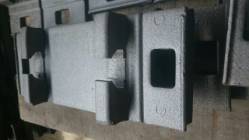 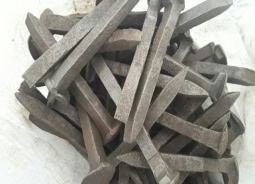 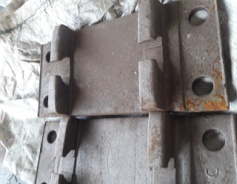 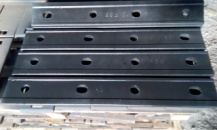 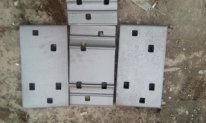 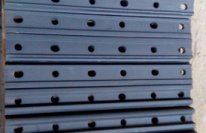                                             Наши контакты: ООО «ЛСК-НН»тел.: +7-812-605-77-10, Е-mail:  vsp@lsknn.ru  Сайт: www.lsknn.ru. Адрес: Нижний Новгород, ул.Максима Горького, д.262Готовы поставить материалы всп под заказ или в наличии. Готовы рассмотреть ваши предложения по цене. Если что пишите ваши проходные цены - будем рассматривать. Если есть заявки просьба сбрасывать - готовы оперативно их отработатьМы с уважением относимся к интересам своих клиентов и партнеров.Будем рады сотрудничать с Вами!Восстанавливаем  б/у и резервные материалы, как под заказ, так и из материалов заказчика. Собственное производство по восстановлению материалов ВСП (рельсы, накладки, подкладки, костыли путевые, метизы и др.) Восстановленные материалы ВСП имеют вид и характеристики новых материалов ВСП и годные для укладки в путь.                                            Наши контакты: ООО «ЛСК-НН»тел.: +7-812-605-77-10, Е-mail:  vsp@lsknn.ru  Сайт: www.lsknn.ru. Адрес: Нижний Новгород, ул.Максима Горького, д.262Готовы поставить материалы всп под заказ или в наличии. Готовы рассмотреть ваши предложения по цене. Если что пишите ваши проходные цены - будем рассматривать. Если есть заявки просьба сбрасывать - готовы оперативно их отработатьМы с уважением относимся к интересам своих клиентов и партнеров.Будем рады сотрудничать с Вами!Рельсы Р65 новые 2017-2019гг73.000/тнВосстанавливаем  б/у и резервные материалы, как под заказ, так и из материалов заказчика. Собственное производство по восстановлению материалов ВСП (рельсы, накладки, подкладки, костыли путевые, метизы и др.) Восстановленные материалы ВСП имеют вид и характеристики новых материалов ВСП и годные для укладки в путь.                                            Наши контакты: ООО «ЛСК-НН»тел.: +7-812-605-77-10, Е-mail:  vsp@lsknn.ru  Сайт: www.lsknn.ru. Адрес: Нижний Новгород, ул.Максима Горького, д.262Готовы поставить материалы всп под заказ или в наличии. Готовы рассмотреть ваши предложения по цене. Если что пишите ваши проходные цены - будем рассматривать. Если есть заявки просьба сбрасывать - готовы оперативно их отработатьМы с уважением относимся к интересам своих клиентов и партнеров.Будем рады сотрудничать с Вами!Восстанавливаем  б/у и резервные материалы, как под заказ, так и из материалов заказчика. Собственное производство по восстановлению материалов ВСП (рельсы, накладки, подкладки, костыли путевые, метизы и др.) Восстановленные материалы ВСП имеют вид и характеристики новых материалов ВСП и годные для укладки в путь.                                            Наши контакты: ООО «ЛСК-НН»тел.: +7-812-605-77-10, Е-mail:  vsp@lsknn.ru  Сайт: www.lsknn.ru. Адрес: Нижний Новгород, ул.Максима Горького, д.262Готовы поставить материалы всп под заказ или в наличии. Готовы рассмотреть ваши предложения по цене. Если что пишите ваши проходные цены - будем рассматривать. Если есть заявки просьба сбрасывать - готовы оперативно их отработатьМы с уважением относимся к интересам своих клиентов и партнеров.Будем рады сотрудничать с Вами!Рельсы Р24 новые78.000/тнВосстанавливаем  б/у и резервные материалы, как под заказ, так и из материалов заказчика. Собственное производство по восстановлению материалов ВСП (рельсы, накладки, подкладки, костыли путевые, метизы и др.) Восстановленные материалы ВСП имеют вид и характеристики новых материалов ВСП и годные для укладки в путь.                                            Наши контакты: ООО «ЛСК-НН»тел.: +7-812-605-77-10, Е-mail:  vsp@lsknn.ru  Сайт: www.lsknn.ru. Адрес: Нижний Новгород, ул.Максима Горького, д.262Готовы поставить материалы всп под заказ или в наличии. Готовы рассмотреть ваши предложения по цене. Если что пишите ваши проходные цены - будем рассматривать. Если есть заявки просьба сбрасывать - готовы оперативно их отработатьМы с уважением относимся к интересам своих клиентов и партнеров.Будем рады сотрудничать с Вами!Восстанавливаем  б/у и резервные материалы, как под заказ, так и из материалов заказчика. Собственное производство по восстановлению материалов ВСП (рельсы, накладки, подкладки, костыли путевые, метизы и др.) Восстановленные материалы ВСП имеют вид и характеристики новых материалов ВСП и годные для укладки в путь.                                            Наши контакты: ООО «ЛСК-НН»тел.: +7-812-605-77-10, Е-mail:  vsp@lsknn.ru  Сайт: www.lsknn.ru. Адрес: Нижний Новгород, ул.Максима Горького, д.262Готовы поставить материалы всп под заказ или в наличии. Готовы рассмотреть ваши предложения по цене. Если что пишите ваши проходные цены - будем рассматривать. Если есть заявки просьба сбрасывать - готовы оперативно их отработатьМы с уважением относимся к интересам своих клиентов и партнеров.Будем рады сотрудничать с Вами!Рельсы Р33 новые86.000/тнВосстанавливаем  б/у и резервные материалы, как под заказ, так и из материалов заказчика. Собственное производство по восстановлению материалов ВСП (рельсы, накладки, подкладки, костыли путевые, метизы и др.) Восстановленные материалы ВСП имеют вид и характеристики новых материалов ВСП и годные для укладки в путь.                                            Наши контакты: ООО «ЛСК-НН»тел.: +7-812-605-77-10, Е-mail:  vsp@lsknn.ru  Сайт: www.lsknn.ru. Адрес: Нижний Новгород, ул.Максима Горького, д.262Готовы поставить материалы всп под заказ или в наличии. Готовы рассмотреть ваши предложения по цене. Если что пишите ваши проходные цены - будем рассматривать. Если есть заявки просьба сбрасывать - готовы оперативно их отработатьМы с уважением относимся к интересам своих клиентов и партнеров.Будем рады сотрудничать с Вами!Восстанавливаем  б/у и резервные материалы, как под заказ, так и из материалов заказчика. Собственное производство по восстановлению материалов ВСП (рельсы, накладки, подкладки, костыли путевые, метизы и др.) Восстановленные материалы ВСП имеют вид и характеристики новых материалов ВСП и годные для укладки в путь.                                            Наши контакты: ООО «ЛСК-НН»тел.: +7-812-605-77-10, Е-mail:  vsp@lsknn.ru  Сайт: www.lsknn.ru. Адрес: Нижний Новгород, ул.Максима Горького, д.262Готовы поставить материалы всп под заказ или в наличии. Готовы рассмотреть ваши предложения по цене. Если что пишите ваши проходные цены - будем рассматривать. Если есть заявки просьба сбрасывать - готовы оперативно их отработатьМы с уважением относимся к интересам своих клиентов и партнеров.Будем рады сотрудничать с Вами!Рельсы Р50 новые85.000/тнВосстанавливаем  б/у и резервные материалы, как под заказ, так и из материалов заказчика. Собственное производство по восстановлению материалов ВСП (рельсы, накладки, подкладки, костыли путевые, метизы и др.) Восстановленные материалы ВСП имеют вид и характеристики новых материалов ВСП и годные для укладки в путь.                                            Наши контакты: ООО «ЛСК-НН»тел.: +7-812-605-77-10, Е-mail:  vsp@lsknn.ru  Сайт: www.lsknn.ru. Адрес: Нижний Новгород, ул.Максима Горького, д.262Готовы поставить материалы всп под заказ или в наличии. Готовы рассмотреть ваши предложения по цене. Если что пишите ваши проходные цены - будем рассматривать. Если есть заявки просьба сбрасывать - готовы оперативно их отработатьМы с уважением относимся к интересам своих клиентов и партнеров.Будем рады сотрудничать с Вами!Восстанавливаем  б/у и резервные материалы, как под заказ, так и из материалов заказчика. Собственное производство по восстановлению материалов ВСП (рельсы, накладки, подкладки, костыли путевые, метизы и др.) Восстановленные материалы ВСП имеют вид и характеристики новых материалов ВСП и годные для укладки в путь.                                            Наши контакты: ООО «ЛСК-НН»тел.: +7-812-605-77-10, Е-mail:  vsp@lsknn.ru  Сайт: www.lsknn.ru. Адрес: Нижний Новгород, ул.Максима Горького, д.262Готовы поставить материалы всп под заказ или в наличии. Готовы рассмотреть ваши предложения по цене. Если что пишите ваши проходные цены - будем рассматривать. Если есть заявки просьба сбрасывать - готовы оперативно их отработатьМы с уважением относимся к интересам своих клиентов и партнеров.Будем рады сотрудничать с Вами!Рельсы К Р100-КР-120 новые55.000/тнВосстанавливаем  б/у и резервные материалы, как под заказ, так и из материалов заказчика. Собственное производство по восстановлению материалов ВСП (рельсы, накладки, подкладки, костыли путевые, метизы и др.) Восстановленные материалы ВСП имеют вид и характеристики новых материалов ВСП и годные для укладки в путь.                                            Наши контакты: ООО «ЛСК-НН»тел.: +7-812-605-77-10, Е-mail:  vsp@lsknn.ru  Сайт: www.lsknn.ru. Адрес: Нижний Новгород, ул.Максима Горького, д.262Готовы поставить материалы всп под заказ или в наличии. Готовы рассмотреть ваши предложения по цене. Если что пишите ваши проходные цены - будем рассматривать. Если есть заявки просьба сбрасывать - готовы оперативно их отработатьМы с уважением относимся к интересам своих клиентов и партнеров.Будем рады сотрудничать с Вами!Восстанавливаем  б/у и резервные материалы, как под заказ, так и из материалов заказчика. Собственное производство по восстановлению материалов ВСП (рельсы, накладки, подкладки, костыли путевые, метизы и др.) Восстановленные материалы ВСП имеют вид и характеристики новых материалов ВСП и годные для укладки в путь.                                            Наши контакты: ООО «ЛСК-НН»тел.: +7-812-605-77-10, Е-mail:  vsp@lsknn.ru  Сайт: www.lsknn.ru. Адрес: Нижний Новгород, ул.Максима Горького, д.262Готовы поставить материалы всп под заказ или в наличии. Готовы рассмотреть ваши предложения по цене. Если что пишите ваши проходные цены - будем рассматривать. Если есть заявки просьба сбрасывать - готовы оперативно их отработатьМы с уважением относимся к интересам своих клиентов и партнеров.Будем рады сотрудничать с Вами!Рельсы РП65 ДТ35047.000/тнВосстанавливаем  б/у и резервные материалы, как под заказ, так и из материалов заказчика. Собственное производство по восстановлению материалов ВСП (рельсы, накладки, подкладки, костыли путевые, метизы и др.) Восстановленные материалы ВСП имеют вид и характеристики новых материалов ВСП и годные для укладки в путь.                                            Наши контакты: ООО «ЛСК-НН»тел.: +7-812-605-77-10, Е-mail:  vsp@lsknn.ru  Сайт: www.lsknn.ru. Адрес: Нижний Новгород, ул.Максима Горького, д.262Готовы поставить материалы всп под заказ или в наличии. Готовы рассмотреть ваши предложения по цене. Если что пишите ваши проходные цены - будем рассматривать. Если есть заявки просьба сбрасывать - готовы оперативно их отработатьМы с уважением относимся к интересам своих клиентов и партнеров.Будем рады сотрудничать с Вами!Восстанавливаем  б/у и резервные материалы, как под заказ, так и из материалов заказчика. Собственное производство по восстановлению материалов ВСП (рельсы, накладки, подкладки, костыли путевые, метизы и др.) Восстановленные материалы ВСП имеют вид и характеристики новых материалов ВСП и годные для укладки в путь.                                            Наши контакты: ООО «ЛСК-НН»тел.: +7-812-605-77-10, Е-mail:  vsp@lsknn.ru  Сайт: www.lsknn.ru. Адрес: Нижний Новгород, ул.Максима Горького, д.262Готовы поставить материалы всп под заказ или в наличии. Готовы рассмотреть ваши предложения по цене. Если что пишите ваши проходные цены - будем рассматривать. Если есть заявки просьба сбрасывать - готовы оперативно их отработатьМы с уважением относимся к интересам своих клиентов и партнеров.Будем рады сотрудничать с Вами!Рельсы Р34  рудничные79.500/тнВосстанавливаем  б/у и резервные материалы, как под заказ, так и из материалов заказчика. Собственное производство по восстановлению материалов ВСП (рельсы, накладки, подкладки, костыли путевые, метизы и др.) Восстановленные материалы ВСП имеют вид и характеристики новых материалов ВСП и годные для укладки в путь.                                            Наши контакты: ООО «ЛСК-НН»тел.: +7-812-605-77-10, Е-mail:  vsp@lsknn.ru  Сайт: www.lsknn.ru. Адрес: Нижний Новгород, ул.Максима Горького, д.262Готовы поставить материалы всп под заказ или в наличии. Готовы рассмотреть ваши предложения по цене. Если что пишите ваши проходные цены - будем рассматривать. Если есть заявки просьба сбрасывать - готовы оперативно их отработатьМы с уважением относимся к интересам своих клиентов и партнеров.Будем рады сотрудничать с Вами!Восстанавливаем  б/у и резервные материалы, как под заказ, так и из материалов заказчика. Собственное производство по восстановлению материалов ВСП (рельсы, накладки, подкладки, костыли путевые, метизы и др.) Восстановленные материалы ВСП имеют вид и характеристики новых материалов ВСП и годные для укладки в путь.                                            Наши контакты: ООО «ЛСК-НН»тел.: +7-812-605-77-10, Е-mail:  vsp@lsknn.ru  Сайт: www.lsknn.ru. Адрес: Нижний Новгород, ул.Максима Горького, д.262Готовы поставить материалы всп под заказ или в наличии. Готовы рассмотреть ваши предложения по цене. Если что пишите ваши проходные цены - будем рассматривать. Если есть заявки просьба сбрасывать - готовы оперативно их отработатьМы с уважением относимся к интересам своих клиентов и партнеров.Будем рады сотрудничать с Вами!Крестовины  1/11 пр.2768 бетон новая150.000/штВосстанавливаем  б/у и резервные материалы, как под заказ, так и из материалов заказчика. Собственное производство по восстановлению материалов ВСП (рельсы, накладки, подкладки, костыли путевые, метизы и др.) Восстановленные материалы ВСП имеют вид и характеристики новых материалов ВСП и годные для укладки в путь.                                            Наши контакты: ООО «ЛСК-НН»тел.: +7-812-605-77-10, Е-mail:  vsp@lsknn.ru  Сайт: www.lsknn.ru. Адрес: Нижний Новгород, ул.Максима Горького, д.262Готовы поставить материалы всп под заказ или в наличии. Готовы рассмотреть ваши предложения по цене. Если что пишите ваши проходные цены - будем рассматривать. Если есть заявки просьба сбрасывать - готовы оперативно их отработатьМы с уважением относимся к интересам своих клиентов и партнеров.Будем рады сотрудничать с Вами!Восстанавливаем  б/у и резервные материалы, как под заказ, так и из материалов заказчика. Собственное производство по восстановлению материалов ВСП (рельсы, накладки, подкладки, костыли путевые, метизы и др.) Восстановленные материалы ВСП имеют вид и характеристики новых материалов ВСП и годные для укладки в путь.                                            Наши контакты: ООО «ЛСК-НН»тел.: +7-812-605-77-10, Е-mail:  vsp@lsknn.ru  Сайт: www.lsknn.ru. Адрес: Нижний Новгород, ул.Максима Горького, д.262Готовы поставить материалы всп под заказ или в наличии. Готовы рассмотреть ваши предложения по цене. Если что пишите ваши проходные цены - будем рассматривать. Если есть заявки просьба сбрасывать - готовы оперативно их отработатьМы с уважением относимся к интересам своих клиентов и партнеров.Будем рады сотрудничать с Вами!Крестовины  1/11 пр.2433 дерево новая155.000/штВосстанавливаем  б/у и резервные материалы, как под заказ, так и из материалов заказчика. Собственное производство по восстановлению материалов ВСП (рельсы, накладки, подкладки, костыли путевые, метизы и др.) Восстановленные материалы ВСП имеют вид и характеристики новых материалов ВСП и годные для укладки в путь.                                            Наши контакты: ООО «ЛСК-НН»тел.: +7-812-605-77-10, Е-mail:  vsp@lsknn.ru  Сайт: www.lsknn.ru. Адрес: Нижний Новгород, ул.Максима Горького, д.262Готовы поставить материалы всп под заказ или в наличии. Готовы рассмотреть ваши предложения по цене. Если что пишите ваши проходные цены - будем рассматривать. Если есть заявки просьба сбрасывать - готовы оперативно их отработатьМы с уважением относимся к интересам своих клиентов и партнеров.Будем рады сотрудничать с Вами!Восстанавливаем  б/у и резервные материалы, как под заказ, так и из материалов заказчика. Собственное производство по восстановлению материалов ВСП (рельсы, накладки, подкладки, костыли путевые, метизы и др.) Восстановленные материалы ВСП имеют вид и характеристики новых материалов ВСП и годные для укладки в путь.                                            Наши контакты: ООО «ЛСК-НН»тел.: +7-812-605-77-10, Е-mail:  vsp@lsknn.ru  Сайт: www.lsknn.ru. Адрес: Нижний Новгород, ул.Максима Горького, д.262Готовы поставить материалы всп под заказ или в наличии. Готовы рассмотреть ваши предложения по цене. Если что пишите ваши проходные цены - будем рассматривать. Если есть заявки просьба сбрасывать - готовы оперативно их отработатьМы с уважением относимся к интересам своих клиентов и партнеров.Будем рады сотрудничать с Вами!Крестовины  Р65 1/9 новая СП418185.000/штВосстанавливаем  б/у и резервные материалы, как под заказ, так и из материалов заказчика. Собственное производство по восстановлению материалов ВСП (рельсы, накладки, подкладки, костыли путевые, метизы и др.) Восстановленные материалы ВСП имеют вид и характеристики новых материалов ВСП и годные для укладки в путь.                                            Наши контакты: ООО «ЛСК-НН»тел.: +7-812-605-77-10, Е-mail:  vsp@lsknn.ru  Сайт: www.lsknn.ru. Адрес: Нижний Новгород, ул.Максима Горького, д.262Готовы поставить материалы всп под заказ или в наличии. Готовы рассмотреть ваши предложения по цене. Если что пишите ваши проходные цены - будем рассматривать. Если есть заявки просьба сбрасывать - готовы оперативно их отработатьМы с уважением относимся к интересам своих клиентов и партнеров.Будем рады сотрудничать с Вами!Восстанавливаем  б/у и резервные материалы, как под заказ, так и из материалов заказчика. Собственное производство по восстановлению материалов ВСП (рельсы, накладки, подкладки, костыли путевые, метизы и др.) Восстановленные материалы ВСП имеют вид и характеристики новых материалов ВСП и годные для укладки в путь.                                            Наши контакты: ООО «ЛСК-НН»тел.: +7-812-605-77-10, Е-mail:  vsp@lsknn.ru  Сайт: www.lsknn.ru. Адрес: Нижний Новгород, ул.Максима Горького, д.262Готовы поставить материалы всп под заказ или в наличии. Готовы рассмотреть ваши предложения по цене. Если что пишите ваши проходные цены - будем рассматривать. Если есть заявки просьба сбрасывать - готовы оперативно их отработатьМы с уважением относимся к интересам своих клиентов и партнеров.Будем рады сотрудничать с Вами!Крестовины  1/9 пр.2434 дерево новая205.000/штВосстанавливаем  б/у и резервные материалы, как под заказ, так и из материалов заказчика. Собственное производство по восстановлению материалов ВСП (рельсы, накладки, подкладки, костыли путевые, метизы и др.) Восстановленные материалы ВСП имеют вид и характеристики новых материалов ВСП и годные для укладки в путь.                                            Наши контакты: ООО «ЛСК-НН»тел.: +7-812-605-77-10, Е-mail:  vsp@lsknn.ru  Сайт: www.lsknn.ru. Адрес: Нижний Новгород, ул.Максима Горького, д.262Готовы поставить материалы всп под заказ или в наличии. Готовы рассмотреть ваши предложения по цене. Если что пишите ваши проходные цены - будем рассматривать. Если есть заявки просьба сбрасывать - готовы оперативно их отработатьМы с уважением относимся к интересам своих клиентов и партнеров.Будем рады сотрудничать с Вами!Восстанавливаем  б/у и резервные материалы, как под заказ, так и из материалов заказчика. Собственное производство по восстановлению материалов ВСП (рельсы, накладки, подкладки, костыли путевые, метизы и др.) Восстановленные материалы ВСП имеют вид и характеристики новых материалов ВСП и годные для укладки в путь.                                            Наши контакты: ООО «ЛСК-НН»тел.: +7-812-605-77-10, Е-mail:  vsp@lsknn.ru  Сайт: www.lsknn.ru. Адрес: Нижний Новгород, ул.Максима Горького, д.262Готовы поставить материалы всп под заказ или в наличии. Готовы рассмотреть ваши предложения по цене. Если что пишите ваши проходные цены - будем рассматривать. Если есть заявки просьба сбрасывать - готовы оперативно их отработатьМы с уважением относимся к интересам своих клиентов и партнеров.Будем рады сотрудничать с Вами!Крестовины  Р50 1/9 бу СПП 44290.000/штВосстанавливаем  б/у и резервные материалы, как под заказ, так и из материалов заказчика. Собственное производство по восстановлению материалов ВСП (рельсы, накладки, подкладки, костыли путевые, метизы и др.) Восстановленные материалы ВСП имеют вид и характеристики новых материалов ВСП и годные для укладки в путь.                                            Наши контакты: ООО «ЛСК-НН»тел.: +7-812-605-77-10, Е-mail:  vsp@lsknn.ru  Сайт: www.lsknn.ru. Адрес: Нижний Новгород, ул.Максима Горького, д.262Готовы поставить материалы всп под заказ или в наличии. Готовы рассмотреть ваши предложения по цене. Если что пишите ваши проходные цены - будем рассматривать. Если есть заявки просьба сбрасывать - готовы оперативно их отработатьМы с уважением относимся к интересам своих клиентов и партнеров.Будем рады сотрудничать с Вами!Восстанавливаем  б/у и резервные материалы, как под заказ, так и из материалов заказчика. Собственное производство по восстановлению материалов ВСП (рельсы, накладки, подкладки, костыли путевые, метизы и др.) Восстановленные материалы ВСП имеют вид и характеристики новых материалов ВСП и годные для укладки в путь.                                            Наши контакты: ООО «ЛСК-НН»тел.: +7-812-605-77-10, Е-mail:  vsp@lsknn.ru  Сайт: www.lsknn.ru. Адрес: Нижний Новгород, ул.Максима Горького, д.262Готовы поставить материалы всп под заказ или в наличии. Готовы рассмотреть ваши предложения по цене. Если что пишите ваши проходные цены - будем рассматривать. Если есть заявки просьба сбрасывать - готовы оперативно их отработатьМы с уважением относимся к интересам своих клиентов и партнеров.Будем рады сотрудничать с Вами!Крестовины  1/9 пр.2769 бетон новая265.000/штВосстанавливаем  б/у и резервные материалы, как под заказ, так и из материалов заказчика. Собственное производство по восстановлению материалов ВСП (рельсы, накладки, подкладки, костыли путевые, метизы и др.) Восстановленные материалы ВСП имеют вид и характеристики новых материалов ВСП и годные для укладки в путь.                                            Наши контакты: ООО «ЛСК-НН»тел.: +7-812-605-77-10, Е-mail:  vsp@lsknn.ru  Сайт: www.lsknn.ru. Адрес: Нижний Новгород, ул.Максима Горького, д.262Готовы поставить материалы всп под заказ или в наличии. Готовы рассмотреть ваши предложения по цене. Если что пишите ваши проходные цены - будем рассматривать. Если есть заявки просьба сбрасывать - готовы оперативно их отработатьМы с уважением относимся к интересам своих клиентов и партнеров.Будем рады сотрудничать с Вами!Восстанавливаем  б/у и резервные материалы, как под заказ, так и из материалов заказчика. Собственное производство по восстановлению материалов ВСП (рельсы, накладки, подкладки, костыли путевые, метизы и др.) Восстановленные материалы ВСП имеют вид и характеристики новых материалов ВСП и годные для укладки в путь.                                            Наши контакты: ООО «ЛСК-НН»тел.: +7-812-605-77-10, Е-mail:  vsp@lsknn.ru  Сайт: www.lsknn.ru. Адрес: Нижний Новгород, ул.Максима Горького, д.262Готовы поставить материалы всп под заказ или в наличии. Готовы рассмотреть ваши предложения по цене. Если что пишите ваши проходные цены - будем рассматривать. Если есть заявки просьба сбрасывать - готовы оперативно их отработатьМы с уважением относимся к интересам своих клиентов и партнеров.Будем рады сотрудничать с Вами!Крестовины  1/11 пр.2764 дерево новая145.000/штВосстанавливаем  б/у и резервные материалы, как под заказ, так и из материалов заказчика. Собственное производство по восстановлению материалов ВСП (рельсы, накладки, подкладки, костыли путевые, метизы и др.) Восстановленные материалы ВСП имеют вид и характеристики новых материалов ВСП и годные для укладки в путь.                                            Наши контакты: ООО «ЛСК-НН»тел.: +7-812-605-77-10, Е-mail:  vsp@lsknn.ru  Сайт: www.lsknn.ru. Адрес: Нижний Новгород, ул.Максима Горького, д.262Готовы поставить материалы всп под заказ или в наличии. Готовы рассмотреть ваши предложения по цене. Если что пишите ваши проходные цены - будем рассматривать. Если есть заявки просьба сбрасывать - готовы оперативно их отработатьМы с уважением относимся к интересам своих клиентов и партнеров.Будем рады сотрудничать с Вами!Восстанавливаем  б/у и резервные материалы, как под заказ, так и из материалов заказчика. Собственное производство по восстановлению материалов ВСП (рельсы, накладки, подкладки, костыли путевые, метизы и др.) Восстановленные материалы ВСП имеют вид и характеристики новых материалов ВСП и годные для укладки в путь.                                            Наши контакты: ООО «ЛСК-НН»тел.: +7-812-605-77-10, Е-mail:  vsp@lsknn.ru  Сайт: www.lsknn.ru. Адрес: Нижний Новгород, ул.Максима Горького, д.262Готовы поставить материалы всп под заказ или в наличии. Готовы рассмотреть ваши предложения по цене. Если что пишите ваши проходные цены - будем рассматривать. Если есть заявки просьба сбрасывать - готовы оперативно их отработатьМы с уважением относимся к интересам своих клиентов и партнеров.Будем рады сотрудничать с Вами!Механизм переводной пр. 1709.00039.500/штВосстанавливаем  б/у и резервные материалы, как под заказ, так и из материалов заказчика. Собственное производство по восстановлению материалов ВСП (рельсы, накладки, подкладки, костыли путевые, метизы и др.) Восстановленные материалы ВСП имеют вид и характеристики новых материалов ВСП и годные для укладки в путь.                                            Наши контакты: ООО «ЛСК-НН»тел.: +7-812-605-77-10, Е-mail:  vsp@lsknn.ru  Сайт: www.lsknn.ru. Адрес: Нижний Новгород, ул.Максима Горького, д.262Готовы поставить материалы всп под заказ или в наличии. Готовы рассмотреть ваши предложения по цене. Если что пишите ваши проходные цены - будем рассматривать. Если есть заявки просьба сбрасывать - готовы оперативно их отработатьМы с уважением относимся к интересам своих клиентов и партнеров.Будем рады сотрудничать с Вами!Восстанавливаем  б/у и резервные материалы, как под заказ, так и из материалов заказчика. Собственное производство по восстановлению материалов ВСП (рельсы, накладки, подкладки, костыли путевые, метизы и др.) Восстановленные материалы ВСП имеют вид и характеристики новых материалов ВСП и годные для укладки в путь.                                            Наши контакты: ООО «ЛСК-НН»тел.: +7-812-605-77-10, Е-mail:  vsp@lsknn.ru  Сайт: www.lsknn.ru. Адрес: Нижний Новгород, ул.Максима Горького, д.262Готовы поставить материалы всп под заказ или в наличии. Готовы рассмотреть ваши предложения по цене. Если что пишите ваши проходные цены - будем рассматривать. Если есть заявки просьба сбрасывать - готовы оперативно их отработатьМы с уважением относимся к интересам своих клиентов и партнеров.Будем рады сотрудничать с Вами!Стрелочный перевод 1/11 на дерево резервный940.000/комплВосстанавливаем  б/у и резервные материалы, как под заказ, так и из материалов заказчика. Собственное производство по восстановлению материалов ВСП (рельсы, накладки, подкладки, костыли путевые, метизы и др.) Восстановленные материалы ВСП имеют вид и характеристики новых материалов ВСП и годные для укладки в путь.                                            Наши контакты: ООО «ЛСК-НН»тел.: +7-812-605-77-10, Е-mail:  vsp@lsknn.ru  Сайт: www.lsknn.ru. Адрес: Нижний Новгород, ул.Максима Горького, д.262Готовы поставить материалы всп под заказ или в наличии. Готовы рассмотреть ваши предложения по цене. Если что пишите ваши проходные цены - будем рассматривать. Если есть заявки просьба сбрасывать - готовы оперативно их отработатьМы с уважением относимся к интересам своих клиентов и партнеров.Будем рады сотрудничать с Вами!Восстанавливаем  б/у и резервные материалы, как под заказ, так и из материалов заказчика. Собственное производство по восстановлению материалов ВСП (рельсы, накладки, подкладки, костыли путевые, метизы и др.) Восстановленные материалы ВСП имеют вид и характеристики новых материалов ВСП и годные для укладки в путь.                                            Наши контакты: ООО «ЛСК-НН»тел.: +7-812-605-77-10, Е-mail:  vsp@lsknn.ru  Сайт: www.lsknn.ru. Адрес: Нижний Новгород, ул.Максима Горького, д.262Готовы поставить материалы всп под заказ или в наличии. Готовы рассмотреть ваши предложения по цене. Если что пишите ваши проходные цены - будем рассматривать. Если есть заявки просьба сбрасывать - готовы оперативно их отработатьМы с уважением относимся к интересам своих клиентов и партнеров.Будем рады сотрудничать с Вами!Ремкомплект Р50 1/9 резерв СП-574125.000Восстанавливаем  б/у и резервные материалы, как под заказ, так и из материалов заказчика. Собственное производство по восстановлению материалов ВСП (рельсы, накладки, подкладки, костыли путевые, метизы и др.) Восстановленные материалы ВСП имеют вид и характеристики новых материалов ВСП и годные для укладки в путь.                                            Наши контакты: ООО «ЛСК-НН»тел.: +7-812-605-77-10, Е-mail:  vsp@lsknn.ru  Сайт: www.lsknn.ru. Адрес: Нижний Новгород, ул.Максима Горького, д.262Готовы поставить материалы всп под заказ или в наличии. Готовы рассмотреть ваши предложения по цене. Если что пишите ваши проходные цены - будем рассматривать. Если есть заявки просьба сбрасывать - готовы оперативно их отработатьМы с уважением относимся к интересам своих клиентов и партнеров.Будем рады сотрудничать с Вами!Восстанавливаем  б/у и резервные материалы, как под заказ, так и из материалов заказчика. Собственное производство по восстановлению материалов ВСП (рельсы, накладки, подкладки, костыли путевые, метизы и др.) Восстановленные материалы ВСП имеют вид и характеристики новых материалов ВСП и годные для укладки в путь.                                            Наши контакты: ООО «ЛСК-НН»тел.: +7-812-605-77-10, Е-mail:  vsp@lsknn.ru  Сайт: www.lsknn.ru. Адрес: Нижний Новгород, ул.Максима Горького, д.262Готовы поставить материалы всп под заказ или в наличии. Готовы рассмотреть ваши предложения по цене. Если что пишите ваши проходные цены - будем рассматривать. Если есть заявки просьба сбрасывать - готовы оперативно их отработатьМы с уважением относимся к интересам своих клиентов и партнеров.Будем рады сотрудничать с Вами!Комплект резины на стрелочный перевод проект 276829.500/комплВосстанавливаем  б/у и резервные материалы, как под заказ, так и из материалов заказчика. Собственное производство по восстановлению материалов ВСП (рельсы, накладки, подкладки, костыли путевые, метизы и др.) Восстановленные материалы ВСП имеют вид и характеристики новых материалов ВСП и годные для укладки в путь.                                            Наши контакты: ООО «ЛСК-НН»тел.: +7-812-605-77-10, Е-mail:  vsp@lsknn.ru  Сайт: www.lsknn.ru. Адрес: Нижний Новгород, ул.Максима Горького, д.262Готовы поставить материалы всп под заказ или в наличии. Готовы рассмотреть ваши предложения по цене. Если что пишите ваши проходные цены - будем рассматривать. Если есть заявки просьба сбрасывать - готовы оперативно их отработатьМы с уважением относимся к интересам своих клиентов и партнеров.Будем рады сотрудничать с Вами!Восстанавливаем  б/у и резервные материалы, как под заказ, так и из материалов заказчика. Собственное производство по восстановлению материалов ВСП (рельсы, накладки, подкладки, костыли путевые, метизы и др.) Восстановленные материалы ВСП имеют вид и характеристики новых материалов ВСП и годные для укладки в путь.                                            Наши контакты: ООО «ЛСК-НН»тел.: +7-812-605-77-10, Е-mail:  vsp@lsknn.ru  Сайт: www.lsknn.ru. Адрес: Нижний Новгород, ул.Максима Горького, д.262Готовы поставить материалы всп под заказ или в наличии. Готовы рассмотреть ваши предложения по цене. Если что пишите ваши проходные цены - будем рассматривать. Если есть заявки просьба сбрасывать - готовы оперативно их отработатьМы с уважением относимся к интересам своих клиентов и партнеров.Будем рады сотрудничать с Вами!Стрелочные переводы Р50 1/9 пр. 2498 и 1/11 пр.2497520.000/комплВосстанавливаем  б/у и резервные материалы, как под заказ, так и из материалов заказчика. Собственное производство по восстановлению материалов ВСП (рельсы, накладки, подкладки, костыли путевые, метизы и др.) Восстановленные материалы ВСП имеют вид и характеристики новых материалов ВСП и годные для укладки в путь.                                            Наши контакты: ООО «ЛСК-НН»тел.: +7-812-605-77-10, Е-mail:  vsp@lsknn.ru  Сайт: www.lsknn.ru. Адрес: Нижний Новгород, ул.Максима Горького, д.262Готовы поставить материалы всп под заказ или в наличии. Готовы рассмотреть ваши предложения по цене. Если что пишите ваши проходные цены - будем рассматривать. Если есть заявки просьба сбрасывать - готовы оперативно их отработатьМы с уважением относимся к интересам своих клиентов и партнеров.Будем рады сотрудничать с Вами!Восстанавливаем  б/у и резервные материалы, как под заказ, так и из материалов заказчика. Собственное производство по восстановлению материалов ВСП (рельсы, накладки, подкладки, костыли путевые, метизы и др.) Восстановленные материалы ВСП имеют вид и характеристики новых материалов ВСП и годные для укладки в путь.                                            Наши контакты: ООО «ЛСК-НН»тел.: +7-812-605-77-10, Е-mail:  vsp@lsknn.ru  Сайт: www.lsknn.ru. Адрес: Нижний Новгород, ул.Максима Горького, д.262Готовы поставить материалы всп под заказ или в наличии. Готовы рассмотреть ваши предложения по цене. Если что пишите ваши проходные цены - будем рассматривать. Если есть заявки просьба сбрасывать - готовы оперативно их отработатьМы с уважением относимся к интересам своих клиентов и партнеров.Будем рады сотрудничать с Вами!Стрелочные переводы Р50 1/6 проект 2212 резерв590.000/комплВосстанавливаем  б/у и резервные материалы, как под заказ, так и из материалов заказчика. Собственное производство по восстановлению материалов ВСП (рельсы, накладки, подкладки, костыли путевые, метизы и др.) Восстановленные материалы ВСП имеют вид и характеристики новых материалов ВСП и годные для укладки в путь.                                            Наши контакты: ООО «ЛСК-НН»тел.: +7-812-605-77-10, Е-mail:  vsp@lsknn.ru  Сайт: www.lsknn.ru. Адрес: Нижний Новгород, ул.Максима Горького, д.262Готовы поставить материалы всп под заказ или в наличии. Готовы рассмотреть ваши предложения по цене. Если что пишите ваши проходные цены - будем рассматривать. Если есть заявки просьба сбрасывать - готовы оперативно их отработатьМы с уважением относимся к интересам своих клиентов и партнеров.Будем рады сотрудничать с Вами!Восстанавливаем  б/у и резервные материалы, как под заказ, так и из материалов заказчика. Собственное производство по восстановлению материалов ВСП (рельсы, накладки, подкладки, костыли путевые, метизы и др.) Восстановленные материалы ВСП имеют вид и характеристики новых материалов ВСП и годные для укладки в путь.                                            Наши контакты: ООО «ЛСК-НН»тел.: +7-812-605-77-10, Е-mail:  vsp@lsknn.ru  Сайт: www.lsknn.ru. Адрес: Нижний Новгород, ул.Максима Горького, д.262Готовы поставить материалы всп под заказ или в наличии. Готовы рассмотреть ваши предложения по цене. Если что пишите ваши проходные цены - будем рассматривать. Если есть заявки просьба сбрасывать - готовы оперативно их отработатьМы с уважением относимся к интересам своих клиентов и партнеров.Будем рады сотрудничать с Вами!Стрелочные переводы Р65 1/11 проект 2433 резерв770.000/компВосстанавливаем  б/у и резервные материалы, как под заказ, так и из материалов заказчика. Собственное производство по восстановлению материалов ВСП (рельсы, накладки, подкладки, костыли путевые, метизы и др.) Восстановленные материалы ВСП имеют вид и характеристики новых материалов ВСП и годные для укладки в путь.                                            Наши контакты: ООО «ЛСК-НН»тел.: +7-812-605-77-10, Е-mail:  vsp@lsknn.ru  Сайт: www.lsknn.ru. Адрес: Нижний Новгород, ул.Максима Горького, д.262Готовы поставить материалы всп под заказ или в наличии. Готовы рассмотреть ваши предложения по цене. Если что пишите ваши проходные цены - будем рассматривать. Если есть заявки просьба сбрасывать - готовы оперативно их отработатьМы с уважением относимся к интересам своих клиентов и партнеров.Будем рады сотрудничать с Вами!Восстанавливаем  б/у и резервные материалы, как под заказ, так и из материалов заказчика. Собственное производство по восстановлению материалов ВСП (рельсы, накладки, подкладки, костыли путевые, метизы и др.) Восстановленные материалы ВСП имеют вид и характеристики новых материалов ВСП и годные для укладки в путь.                                            Наши контакты: ООО «ЛСК-НН»тел.: +7-812-605-77-10, Е-mail:  vsp@lsknn.ru  Сайт: www.lsknn.ru. Адрес: Нижний Новгород, ул.Максима Горького, д.262Готовы поставить материалы всп под заказ или в наличии. Готовы рассмотреть ваши предложения по цене. Если что пишите ваши проходные цены - будем рассматривать. Если есть заявки просьба сбрасывать - готовы оперативно их отработатьМы с уважением относимся к интересам своих клиентов и партнеров.Будем рады сотрудничать с Вами!Рельс рамный с кривым остряком Р65 1/9 пр. 2769 (левый с кривым) и 1/11 пр.2768250.000/компВосстанавливаем  б/у и резервные материалы, как под заказ, так и из материалов заказчика. Собственное производство по восстановлению материалов ВСП (рельсы, накладки, подкладки, костыли путевые, метизы и др.) Восстановленные материалы ВСП имеют вид и характеристики новых материалов ВСП и годные для укладки в путь.                                            Наши контакты: ООО «ЛСК-НН»тел.: +7-812-605-77-10, Е-mail:  vsp@lsknn.ru  Сайт: www.lsknn.ru. Адрес: Нижний Новгород, ул.Максима Горького, д.262Готовы поставить материалы всп под заказ или в наличии. Готовы рассмотреть ваши предложения по цене. Если что пишите ваши проходные цены - будем рассматривать. Если есть заявки просьба сбрасывать - готовы оперативно их отработатьМы с уважением относимся к интересам своих клиентов и партнеров.Будем рады сотрудничать с Вами!Восстанавливаем  б/у и резервные материалы, как под заказ, так и из материалов заказчика. Собственное производство по восстановлению материалов ВСП (рельсы, накладки, подкладки, костыли путевые, метизы и др.) Восстановленные материалы ВСП имеют вид и характеристики новых материалов ВСП и годные для укладки в путь.                                            Наши контакты: ООО «ЛСК-НН»тел.: +7-812-605-77-10, Е-mail:  vsp@lsknn.ru  Сайт: www.lsknn.ru. Адрес: Нижний Новгород, ул.Максима Горького, д.262Готовы поставить материалы всп под заказ или в наличии. Готовы рассмотреть ваши предложения по цене. Если что пишите ваши проходные цены - будем рассматривать. Если есть заявки просьба сбрасывать - готовы оперативно их отработатьМы с уважением относимся к интересам своих клиентов и партнеров.Будем рады сотрудничать с Вами!Скрепление ЖБР на пластиковом упоре и шурупе жбр ЦП541000/комплВосстанавливаем  б/у и резервные материалы, как под заказ, так и из материалов заказчика. Собственное производство по восстановлению материалов ВСП (рельсы, накладки, подкладки, костыли путевые, метизы и др.) Восстановленные материалы ВСП имеют вид и характеристики новых материалов ВСП и годные для укладки в путь.                                            Наши контакты: ООО «ЛСК-НН»тел.: +7-812-605-77-10, Е-mail:  vsp@lsknn.ru  Сайт: www.lsknn.ru. Адрес: Нижний Новгород, ул.Максима Горького, д.262Готовы поставить материалы всп под заказ или в наличии. Готовы рассмотреть ваши предложения по цене. Если что пишите ваши проходные цены - будем рассматривать. Если есть заявки просьба сбрасывать - готовы оперативно их отработатьМы с уважением относимся к интересам своих клиентов и партнеров.Будем рады сотрудничать с Вами!Восстанавливаем  б/у и резервные материалы, как под заказ, так и из материалов заказчика. Собственное производство по восстановлению материалов ВСП (рельсы, накладки, подкладки, костыли путевые, метизы и др.) Восстановленные материалы ВСП имеют вид и характеристики новых материалов ВСП и годные для укладки в путь.                                            Наши контакты: ООО «ЛСК-НН»тел.: +7-812-605-77-10, Е-mail:  vsp@lsknn.ru  Сайт: www.lsknn.ru. Адрес: Нижний Новгород, ул.Максима Горького, д.262Готовы поставить материалы всп под заказ или в наличии. Готовы рассмотреть ваши предложения по цене. Если что пишите ваши проходные цены - будем рассматривать. Если есть заявки просьба сбрасывать - готовы оперативно их отработатьМы с уважением относимся к интересам своих клиентов и партнеров.Будем рады сотрудничать с Вами!Скрепление ЖБР на пластиковом упоре и закладном болте1.020/комплВосстанавливаем  б/у и резервные материалы, как под заказ, так и из материалов заказчика. Собственное производство по восстановлению материалов ВСП (рельсы, накладки, подкладки, костыли путевые, метизы и др.) Восстановленные материалы ВСП имеют вид и характеристики новых материалов ВСП и годные для укладки в путь.                                            Наши контакты: ООО «ЛСК-НН»тел.: +7-812-605-77-10, Е-mail:  vsp@lsknn.ru  Сайт: www.lsknn.ru. Адрес: Нижний Новгород, ул.Максима Горького, д.262Готовы поставить материалы всп под заказ или в наличии. Готовы рассмотреть ваши предложения по цене. Если что пишите ваши проходные цены - будем рассматривать. Если есть заявки просьба сбрасывать - готовы оперативно их отработатьМы с уважением относимся к интересам своих клиентов и партнеров.Будем рады сотрудничать с Вами!Восстанавливаем  б/у и резервные материалы, как под заказ, так и из материалов заказчика. Собственное производство по восстановлению материалов ВСП (рельсы, накладки, подкладки, костыли путевые, метизы и др.) Восстановленные материалы ВСП имеют вид и характеристики новых материалов ВСП и годные для укладки в путь.                                            Наши контакты: ООО «ЛСК-НН»тел.: +7-812-605-77-10, Е-mail:  vsp@lsknn.ru  Сайт: www.lsknn.ru. Адрес: Нижний Новгород, ул.Максима Горького, д.262Готовы поставить материалы всп под заказ или в наличии. Готовы рассмотреть ваши предложения по цене. Если что пишите ваши проходные цены - будем рассматривать. Если есть заявки просьба сбрасывать - готовы оперативно их отработатьМы с уважением относимся к интересам своих клиентов и партнеров.Будем рады сотрудничать с Вами!Скрепление АРС  690/комплВосстанавливаем  б/у и резервные материалы, как под заказ, так и из материалов заказчика. Собственное производство по восстановлению материалов ВСП (рельсы, накладки, подкладки, костыли путевые, метизы и др.) Восстановленные материалы ВСП имеют вид и характеристики новых материалов ВСП и годные для укладки в путь.                                            Наши контакты: ООО «ЛСК-НН»тел.: +7-812-605-77-10, Е-mail:  vsp@lsknn.ru  Сайт: www.lsknn.ru. Адрес: Нижний Новгород, ул.Максима Горького, д.262Готовы поставить материалы всп под заказ или в наличии. Готовы рассмотреть ваши предложения по цене. Если что пишите ваши проходные цены - будем рассматривать. Если есть заявки просьба сбрасывать - готовы оперативно их отработатьМы с уважением относимся к интересам своих клиентов и партнеров.Будем рады сотрудничать с Вами!Восстанавливаем  б/у и резервные материалы, как под заказ, так и из материалов заказчика. Собственное производство по восстановлению материалов ВСП (рельсы, накладки, подкладки, костыли путевые, метизы и др.) Восстановленные материалы ВСП имеют вид и характеристики новых материалов ВСП и годные для укладки в путь.                                            Наши контакты: ООО «ЛСК-НН»тел.: +7-812-605-77-10, Е-mail:  vsp@lsknn.ru  Сайт: www.lsknn.ru. Адрес: Нижний Новгород, ул.Максима Горького, д.262Готовы поставить материалы всп под заказ или в наличии. Готовы рассмотреть ваши предложения по цене. Если что пишите ваши проходные цены - будем рассматривать. Если есть заявки просьба сбрасывать - готовы оперативно их отработатьМы с уважением относимся к интересам своих клиентов и партнеров.Будем рады сотрудничать с Вами!Упор боковой (пластиковый) с сертиф.72/штВосстанавливаем  б/у и резервные материалы, как под заказ, так и из материалов заказчика. Собственное производство по восстановлению материалов ВСП (рельсы, накладки, подкладки, костыли путевые, метизы и др.) Восстановленные материалы ВСП имеют вид и характеристики новых материалов ВСП и годные для укладки в путь.                                            Наши контакты: ООО «ЛСК-НН»тел.: +7-812-605-77-10, Е-mail:  vsp@lsknn.ru  Сайт: www.lsknn.ru. Адрес: Нижний Новгород, ул.Максима Горького, д.262Готовы поставить материалы всп под заказ или в наличии. Готовы рассмотреть ваши предложения по цене. Если что пишите ваши проходные цены - будем рассматривать. Если есть заявки просьба сбрасывать - готовы оперативно их отработатьМы с уважением относимся к интересам своих клиентов и партнеров.Будем рады сотрудничать с Вами!Восстанавливаем  б/у и резервные материалы, как под заказ, так и из материалов заказчика. Собственное производство по восстановлению материалов ВСП (рельсы, накладки, подкладки, костыли путевые, метизы и др.) Восстановленные материалы ВСП имеют вид и характеристики новых материалов ВСП и годные для укладки в путь.                                            Наши контакты: ООО «ЛСК-НН»тел.: +7-812-605-77-10, Е-mail:  vsp@lsknn.ru  Сайт: www.lsknn.ru. Адрес: Нижний Новгород, ул.Максима Горького, д.262Готовы поставить материалы всп под заказ или в наличии. Готовы рассмотреть ваши предложения по цене. Если что пишите ваши проходные цены - будем рассматривать. Если есть заявки просьба сбрасывать - готовы оперативно их отработатьМы с уважением относимся к интересам своих клиентов и партнеров.Будем рады сотрудничать с Вами!